Megjelent CERN a Proceedings of the CAS-CERN gyorsító School: Teljesítmény átalakítók, Baden, Svájc, május 07-14 2014. szerkesztette R. Bailey, a CERN-2015-003 (CERN, Genf, 2015)Metalizált Film kondenzátor Élettartam szervíz és Hibamód AnalysisR. GallayGarmanage, Farvagny-le-Petit, SvájcAbsztraktAz egyik fő aggodalom teljesítmény elektronikai mérnökök tekintetében kondenzátorok megjósolni, hogy a hátralévő élettartam érdekében előre költséges hibák vagy a rendszer elérhetetlensége. Ezt úgy érhetjük el, Weibull statisztikai joggal kombinált gyorsulás tényezők a hőmérséklet, a feszültség, és a páratartalom. Ez a tanulmány tárgyalja a különböző kondenzátor meghibásodása módok és ezek hatásait és következményeit.KulcsszavakMetalizált fólia kondenzátor; meghibásodás; élettartam.kondenzátor technológiákAz alábbi, különböző teljesítmény kondenzátor technológiákat használnak inverter:Elektrolit kondenzátorok jellemzi nagyon nagy a kapacitása egységnyi térfogatra jutó, de az alacsony névleges feszültségű és nagyon fontos teljesítmény veszteségek miatt az ionos vezetőképességet. Különösen a nagyobb a kapacitás sűrűség, annál alacsonyabb a névleges feszültség.Film fóliakondenzátorokkal készült dielektromos filmek között két sima alumínium fólia. Ezeket a kondenzátorokat tudja fenntartani nagy áram.Fémmel ellátott film kondenzátorok, amelyek készült dielektromos filmet egy fém bevonat a felületre. Ezzel atechnológiával az elektromos mező stressz lehet sokkal nagyobb, mint a fólia kondenzátorok köszönhetően fémezésénél öngyógyító képességét.Ma a dielektromos film, amely használt főleg polipropilén (PP) vagy polietilén-tereftalát (PET). Korábban, papír (PA) használtunk film fólia technológia-vagy tiszta papír vagy keverve polipropilén (DM). A speciális alkalmazások, ahol a magas hőmérsékletre van szükség, polietilén-naftalén (PEN) akár 125 ° C-on vagy polifenilén-szulfid (PPS) legfeljebb 150 ° C-on használjuk.PET bemutatja a következő előnyökkel PP: dielektromos állandója 50% nagyobb ( ε = 3.3 versus2.2), ami azt jelenti, 50% -kal több kapacitás az azonos térfogatú, jobb mechanikai ellenállás (ami nagyobb állóképesség, hogy öngyógyító), és annak lehetőségét, manipulálására vékonyabb filmek, ami következésképpen egy kisebb kapacitás és magasabb kiaknázása hőmérsékleten ( + 10 ° C). A negatív lényeg az, hogy a veszteségi tényező tízszer nagyobb, ami azt jelenti, tízszeres növekedése a hőmérséklet magasság az azonos névleges teljesítmény. A névleges villamos mező közel azonos.A kapacitív elemeket kell szárítani a nedvesség eltávolítása, amely okozna gyorsított öregedés és nagyobb veszteségek, ha maradt a kondenzátor. Abban az esetben, teljesítmény kondenzátorok, a szárított elemek vagy impregnált növényi olajjal vagy gázzal (SF 6, N 2 stb.).A dielektromos filmek vagy seb vagy halmozott mielőtt behelyezésre egy műanyag vagy fém tartályba. A legjobb tekercselőgépeket előállításához szükséges aktív seb elemei megbízható minőség esetén olajmentes kondenzátorok. Megoldásának egyik módja a nehéz irányítani a tér közötti arány a gáz és a film a kanyargós görbék a szél a film egy nagy átmérőjű kerék és vágni a filmet rétegeket, így egy verem.R. G enyhítA műanyag tartályokat nem teljesen nedvességálló-mindig van némi maradék permeabilitás polimerek. Abban az esetben, fémezett filmek, ez ahhoz vezethet, hogy az elektróda korrózió, amikor a kondenzátor benyújtott környezeti feltételek a magas páratartalom.Az elektromos mező stess fémezett fólia kondenzátorok sokkal nagyobb lehet, mint a film fóliakondenzátorokkal. Ez annak köszönhető, hogy a képességét, az elektródok gyíkfű. Ha meghibásodás történik a polimer, a jelenlegi növeli a hiba és az elektród közelében a hiba. Közel a hiba az áramsűrűség lesz elég nagy ahhoz, hogy elpárologjon a 100 nm-es fémes réteg. Ha a kondenzátor jól megtervezett, a jelenség leáll a átmérője elég nagy ahhoz, hogy elszigetelje a hibát, és elég kicsi ahhoz, hogy ne sértse meg a filmet. Az elektród ellenállása (adott ohm / négyzet) kulcsa paraméter határozza meg, hogy jó öngyógyító magatartás, a Joule veszteség a lehető legkisebb. Egy vastag fémezett réteg lesz egy kisebb ellenállás, de magasabb energiák is részt során az öngyógyító folyamat,Kondenzátor meghibásodása módokA legtöbb fémmel fóliakondenzátorok nem azért, mert a kapacitás csökken az előírt szint alá tolerancia. Ez általában akkor fordul elő, miután a várható élettartam a gyártó által megadott. A kapacitás csökkenése általában növekedése kíséri a veszteségi tényező.Ami az általános szempontból okainak kondenzátor hibák előfordulhatnak, mert a rossz tervezés, a rossz folyamatokat, vagy nem megfelelő alkalmazási feltételek. A tervezés során az alábbi okok meghibásodásához vezethet: a dielektromos film túl vékony, szigetelési távolságokat túl kicsi, a fémrétegben túl vastag vagy túl vékony, vagy a vezető nem megfelelő méretű. A gyártás során, okai lehetnek a következő: rossz mechanikai feszültség kontroll során a tekercselés, rossz szárítási (és így túl nagy a nedvességtartalom a kondenzátor), vagy rossz tömítés. Az alkalmazás, az okok lehetnek: magasabb feszültségek, EMI, villámlás, magasabb hőmérsékleten, vagy egy magas páratartalmú környezetben.A meghibásodási módok egy kicsit bonyolultabb leírni, mert a különböző okok vezethetnek az azonos szállítási módok. Az 1.ábrán egy nem kimerítő összefoglalót a lehetséges meghibásodási módok ami előfordulhat fémezett fólia kondenzátorok.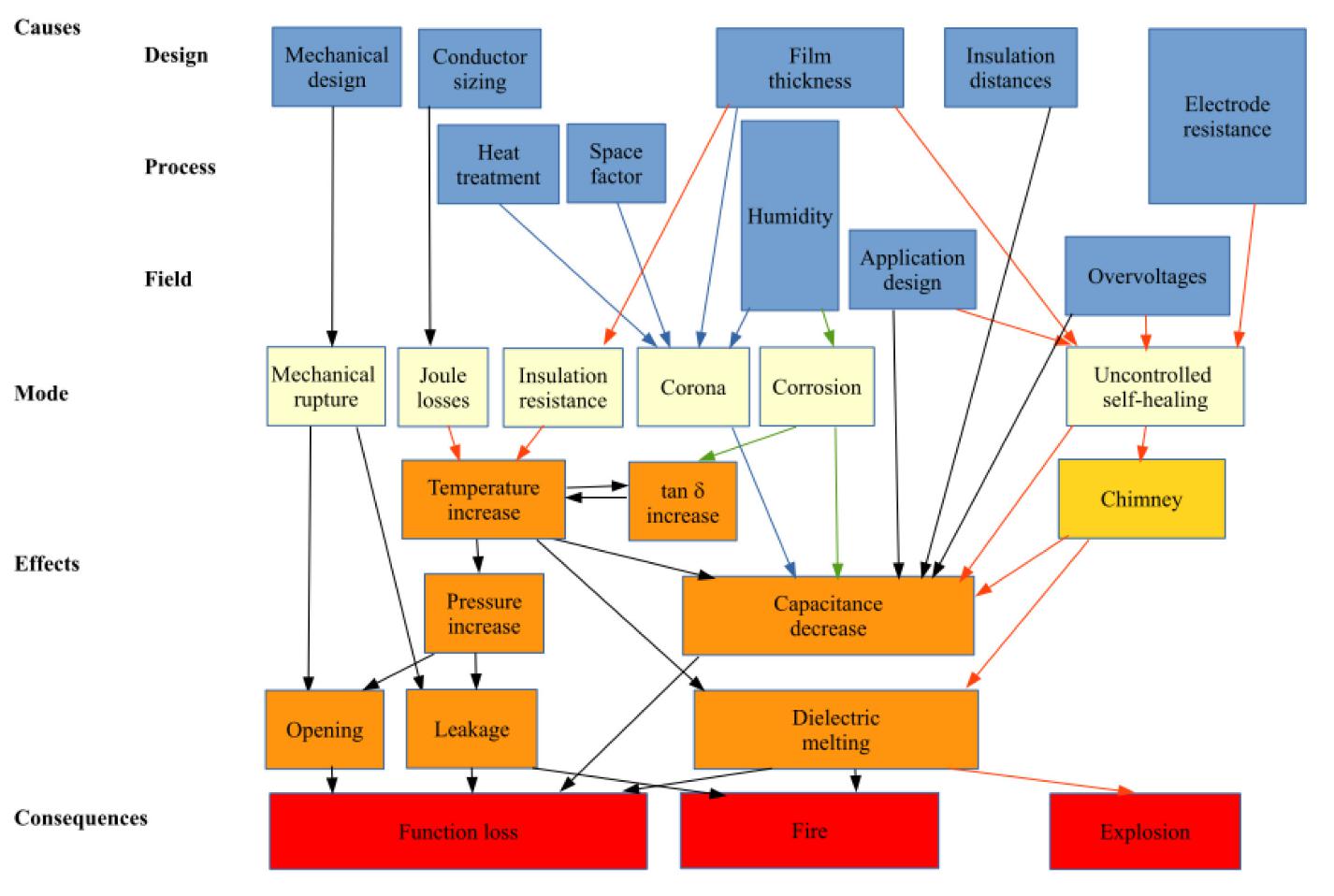 ábra: Metalizált fólia kondenzátor hibamódokra azok okait, hatásait, és következményei46M ETALLIZED F ILM C APACITOR L IFETIME E ÉRTÉKELÉS ÉS F Failure M ÓDA A NALYSISPéldául, a rossz hely tényező vezérlő dielektromos filmek közben a tekercselés művelet lesz az oka az elektróda corona fémkiválás, ami vezet gyors kapacitás csökkenés és a veszteség funkció a kondenzátor.A rossz választás a fémréteg ellenállás értékét, vagy rossz metallizáció ellenőrzés során a film gyártási folyamat vezet a rossz öngyógyító menedzsment, ami károsíthatja a dielektromos film mechanikusan és hőt termel, amely helyben továbbítani a következő film réteget. Ebben a helyzetben a dielektromos film szilárdsága csökken, és bontás előfordulhat.Következésképpen, kémények olvasztott polipropilén jelenhetnek meg a kanyargós. A képződött csatorna vezetőképes, indukáló egy csepp a szigetelési ellenállást, és a szivárgási áram, amely elegendő hőt olvadni a polipropilén és a belső nyomás növelése a kondenzátor. Együtt rossz fémezésnek ellenállás, a végső következménye lehet, a legrosszabb esetben vezethet a tűz keletkezését, vagy akár egy kondenzátor robbanás.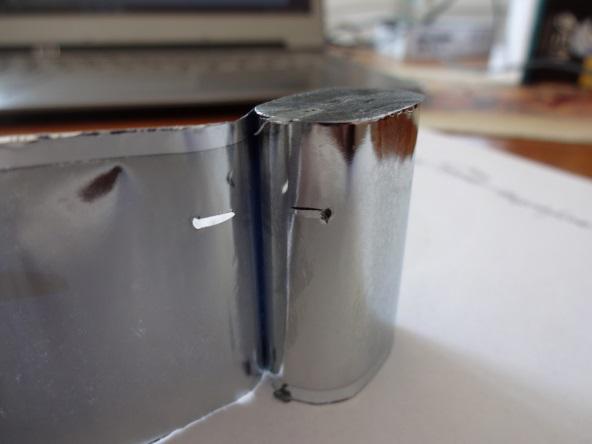 Ábra. 2: Kémény keresztül a filmrétegek a kondenzátor tekercselésAz egyik fő meghibásodási módok gyakran a nagy áramok, amelyek növelik a kondenzátor hőmérséklete, ami csökkenti a letörési feszültséget, és a legrosszabb esetben akár olvadás a kondenzátor. Ebben a tekintetben az alak a kondenzátor nagyon fontos. A nagy teljesítményű alkalmazások, fontos, hogy létrejöjjön a rövid elemeket annak érdekében, hogy csökkentsék a jelenlegi úthossz és számának növelése párhuzamos rétegeket, és ennek következtében csökkenti a fűtés. A jelenleg rendelkezésre álló kapacitást egy kondenzátor van adva át a soros ellenállás R s és a veszteségi tényező tan δ s különböző frekvenciákon. A kapcsolat a két tényező, a nagyfrekvenciás tartományban, ahol a hatását a szigetelési ellenállás elhanyagolható, kifejezve a lineáris kapcsolathol C a kapacitás, ω = 2 π f az a gyakoriság, Z R az impedancia valós része és Z én az impedancia képzetes része.A nedvesség jelenléte a kondenzátor, mert rossz szárítási a gyártási folyamat során, vagy azért, mert a nedvesség-áteresztő képessége az anyag túl magas volt, vagy azért, mert a páratartalom szintjét, ahol a kondenzátorok vannak telepítve volt túl magas, vezethet Három meghibásodási módok eltérő hatásai és következményei.47R. G enyhít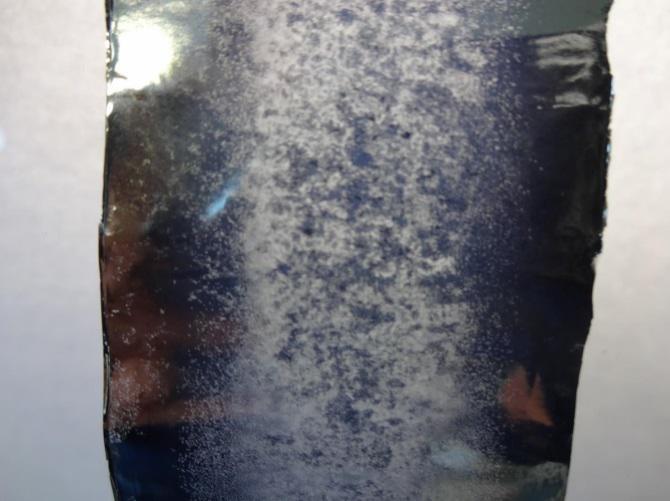 Ábra. 3: Elektróda korrózió miatt a nedvesség jelenlétébenAz első elektród korróziós (ld. 3) [6-8], ahol a soros ellenállás lassan idővel növekedni. A hatás egy veszteségi tényező növekedése miatt az elektród vastagságának csökkentése és a hőleadás növelése. Az emelkedés a hőmérséklet gyorsítja a kapacitás csökkenése miatt csökken a dielektromos szilárdság hőmérséklet, befejezve a veszteség funkció a kondenzátor.A második hatás (ld. 4), ma ismert, mint 'Corona' [9-11], annak köszönhető, hogy vagy csökken a dielektromos szilárdság a gáz van jelen a kondenzátor közötti résekben a dielektromos film, vagy egy rossz tér tényező vezérlő a filmek. Minél nagyobb a különbség, annál súlyosabb a probléma. A vastagsága a rés jellemzi a kitöltési tényező, amely az arány a dielektrikum vastagsága a teljes az elektródok közötti távolság. Ez a tér tényező nagyon nehéz ellenőrizni a kanyarokban lapos tekercsek, vezető gyártók építeni vagy kerek vagy tekercselő stack. Csak eredményes, tekercselés gépek érhet el jó helyet tényező vezérlő irányító mechanikai feszültséget a film során a tekercselés. Ennek az a következménye egy gyors kapacitás csökkenése miatt a megjelenése a korona kisülések az elektród élek, azaz a helyeket, ahol az elektromos mező erősebb miatt pont hatást. Abban az esetben, szegmentált fémezés, a Corona meghibásodási mód is terjednek a nem-fémes vonalak, amelyek külön az aktív elektróda fémes területeken.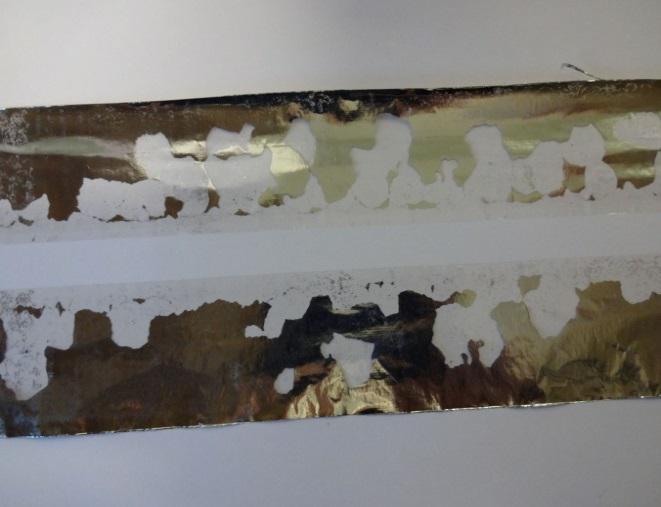 Ábra. 4: Fémtelenített elektródák koronakisüléssel ív a gáz közötti rés a filmekA harmadik hiba üzemmód csökkenti a szigetelési ellenállás, amely a párhuzamos ellenállás a kondenzátor. A csökkenés szigetelési ellenállás növekedéséhez vezet a szivárgási áram az egyik elektróda környezetéből a másik. Ez a jelenség az alacsony frekvencia. Meg lehet mérni keresztül akár a48M ETALLIZED F ILM C APACITOR L IFETIME E ÉRTÉKELÉS ÉS F Failure M ÓDA A NALYSISveszteségi tényező (tan δ) vagy az egyenáramú ellenállás R o. A kapcsolat a két paraméter között adják a következő összefüggés (csak akkor igaz, nagyon alacsony frekvenciák):Ez utóbbi meghibásodási mód lehet egy elszabadult viselkedését. Minél több a szigetelési ellenállás csökken, a több hő keletkezik, és a több, a hőmérséklet növekszik, ami egy új szigetelő csökkenést. Ez a jelenség a végén a megjelenése kémények és olvadása a dielektromos.a születéskor várható élettartamAz élettartam [12] egy kondenzátor van itt az ideje, hogy kudarc, ahol mulasztásnak minősül a hiánya képes egy alkatrész teljesítette a meghatározott feladatokat. A tönkremeneteli módok sorolni két fő csoportba sorolhatók: „korai kudarcok” és „elhasználódik kudarcok”, amelyek tükröződnek a görbe az úgynevezett „fürdőkád” görbe (ábra. 5): az elején a komponens létezését, annak „gyerekcipőben jár”, a meghibásodási ráta gyorsan csökken. Ezek a „fiatalok” kudarcok általában átvizsgáljuk rutin vizsgálatokat végezni a gyártó. Ezek miatt a tervezés és folyamat hiányosságokat, amelyeket nem mutattak ki a tervezési és a folyamat meghibásodási módok és hatások elemzését FMEA végre a fejlesztés során. Ők jobban valószínűleg gyártási folyamat variációk vagy változások anyag minőségét. A folyamat variációk miatt szerszámkopást üzemeltető változás, és nem a képződés. Ez a korai meghibásodási mód nem veszi figyelembe a Weibull modell-elmélet. Normális működés ez a hiba a folyamat nem figyelhető meg az alkalmazás területén. Ha ez bekövetkezik, a kondenzátorok általában olyan termék gyári garancia.Miután a „korai kudarcok” rezsim már a hibaszázalék kezdi követni a statisztikai becslés törvényt, amely több paramétertől függ, hogy lehet meghatározni kísérleti függvényében a feszültség, a hőmérséklet és a környezeti páratartalom mellett. Bebizonyosodott, hogy a Weibull statisztika is egy jó becslés a kondenzátor élettartama várható.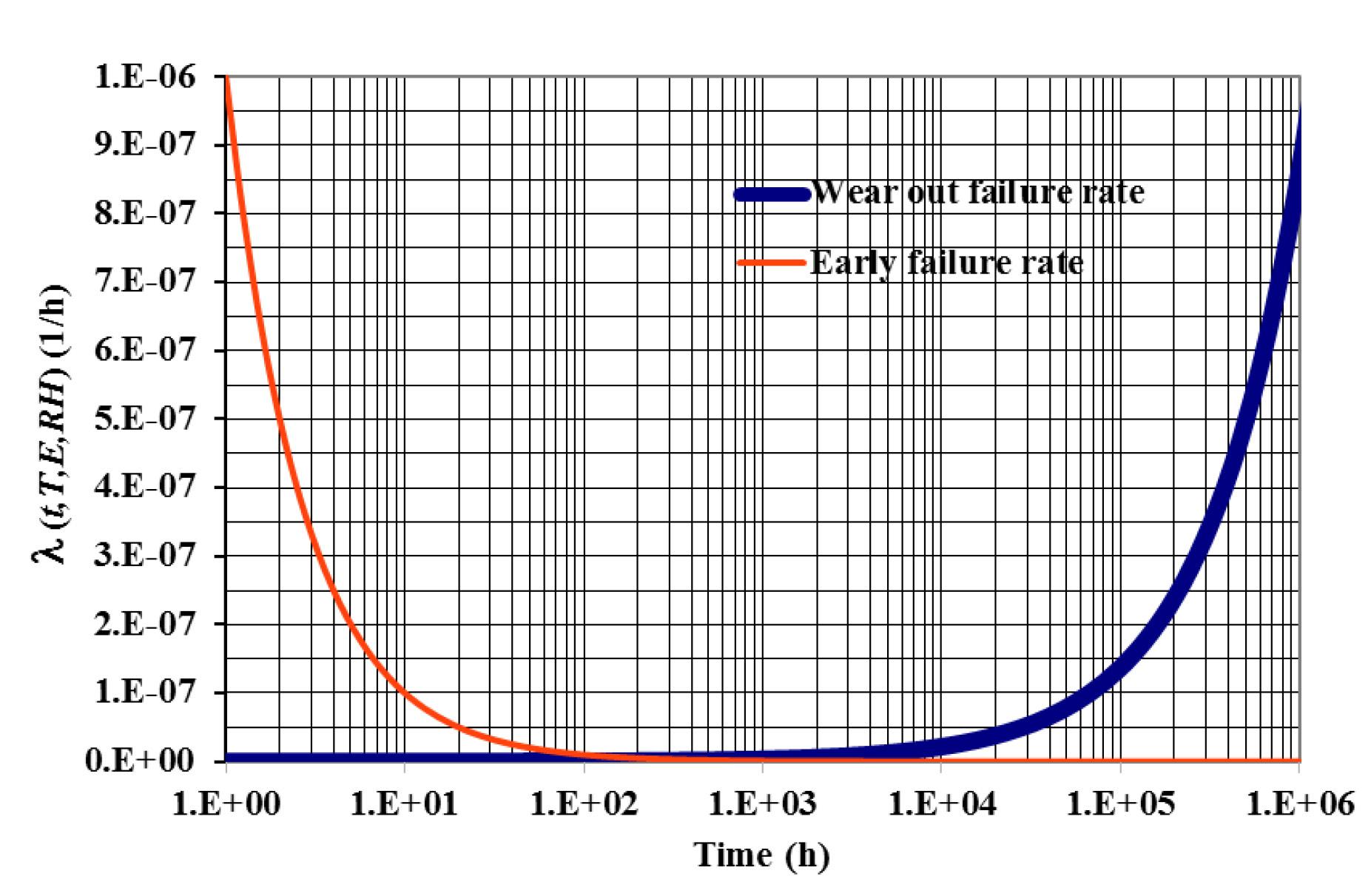 Ábra. 5: Fürdőkádgörbe a hibaszázalék funkció mutatja a gyermekkorban vagy meghibásodások elején az alkatrész élete (piros) és a elhasználódik görbe (kék) által meghatározott aWeibull törvény 2 paramétere van: a teljesítmény tényező p = 1,8 és az inverze a szükséges idő 63% a mintából nem λ 0 = 1 / 1,500,000 h - 1.A hibaszázalék λ ( t) adható FIT (meghibásodás időben), amely a meghibásodások számasorán előforduló 10 9 h dolgozik egy tárgy, azaz a 3E - 7 h - 1 megfelel 300 FIT. A Weibull hibaszázalék adják49hol λ 0 Nem szabad összetéveszteni a λ ( t). λ 0 egy állandó (időtől független, de függ a hőmérséklettől, feszültség, és páratartalom), amely megfelel az inverze a szükséges idő 63% -át, hogy a minta nem, és λ ( t) inverze az átlagos idő, hogy hiba (MTTF). A elhasználódik hiba régióban λ ( t) növekszik az idővel. A gyártó leírások, így a maximális értékét λ ( t) belül a bejelentett élettartama: például, 150 FIT és 100.000 h élettartam várható ábrán. 5. A meredekségi paraméter a Weibull törvény jelöljük o.A túlélő vagy Weibull megbízhatósági függvény R (t) annak a valószínűsége, hogy egy kondenzátor nem sikerült, vagy nem elvesztette funkcióját időpontban t és még mindig működik. A túlélő függvény adjaAmikor számával szorozva kondenzátorok N a szakaszos, ez adja a várt száma kondenzátorok után még mindig dolgozik idő t. Vannak kondenzátor gyártó [13], hogy egy egyszerű exponenciális modell helyett a bonyolultabb Weibull modell szerint. Valójában az exponenciális modell megfelel a Weibull modell, ahol p = 1. Ebben az exponenciális modell a hibaszázalék alatt állandó marad azidő λ ( t) = λ 0. Hogy illik ez a modell a tényleges statisztikai viselkedése kondenzátorok, gyártók korlátozza az exponenciális modell egy olyan időszakot, amely úgy hívnak "élettartama a termék. Ezen időtartam után a hibaszázalék emelkedni kezd.Weibull statisztikák is használható megjósolni a kapacitás alakulását a fémezett kondenzátor alatt elektromos, termikus és páratartalom feszültségek. Ilyen esetekben a hiba meghatározása lesz, például 1% vagy 1% 0 kapacitás veszteség, attól függően, hogy az elérhető felbontás a mérési eszköz. A kapacitás kap egyenesen a túlélő funkciót. A Weibull megbízható élettartam, ami a várható élettartama egy kondenzátor egy adott megbízhatósági szinten (az arány a többi dolgozó tárgyak, esetünkben kapacitás) vanhol λ 0 a hibaszázalék a speciális esetben, amikor 1 / e, vagy 36,8%, a minták még mindig fennáll.Asztal 1: Kondenzátor a születéskor várható élettartam tényező függvényében a szükséges kapacitás minimális exponenciális modell.Megbízhatóság	Élettartam, 1 / λ0 ( h)36,8	150	0,69363.2	0,50080	0,22390	0,10595	0,05198	0.020Ha a gyártó ad egy kondenzátor meghibásodása aránya 50 FIT 40 ° C-on és U N / 2 egy exponenciális modell, ez azt jelenti, hogy az élettartam várható egy kapacitív csepp 10% -os tűréssel lesz 2.1 × 10 6 h ilyen körülmények között.50M ETALLIZED F ILM C APACITOR L IFETIME E ÉRTÉKELÉS ÉS F Failure M ÓDA A NALYSISÖregedés gyorsulás tényezőkA sebesség a kapacitív csepp függ a hőmérséklettől, a feszültség, és a páratartalom. A nő ezen paraméterek minősülnek öregedés gyorsulás tényezők. Ezek a tényezők határozzák meg kísérletileg alapján az alábbi elméletek.4.1 HőfokBebizonyosodott, [14], hogy a kondenzátor az öregedés, mint a hőmérséklet függvényében a következőképpen egy Arrhenius törvényt, más szóval egy exponenciális törvényhol tTn a várható élettartam egy referencia hőmérséklet, 70 ° C-on vagy 85 ° C-on például k B a Boltzmann állandó, és E egy egy aktiválási energia. Egy viszonylag jó illeszkedése Epcos / Vishay faktorok (ld. 6. ábra) illeszthetünk kapott arány E a / k B = 7000 K [15]. Között 40 ° C-on és 70 ° C-on van gyorsító faktora 7.1 a figyelembe vett paraméterek.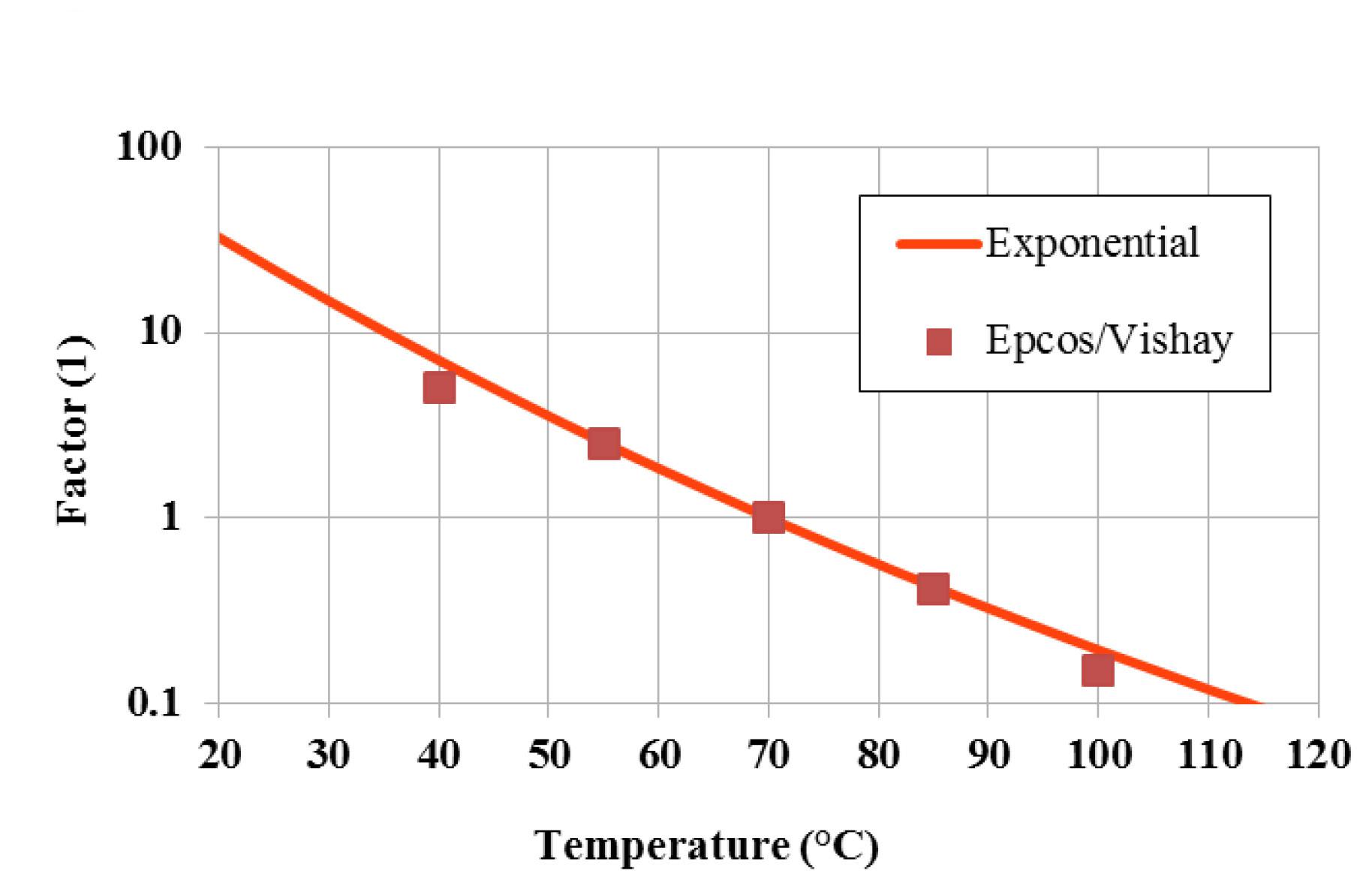 Ábra. 6.: Hőmérséklet gyorsulás4.2 Feszültségvagy exponenciális törvényhol	t U n  a várható élettartam a névleges feszültség vagy referencia feszültség és	tt  U n   a feszültség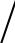 gyorsulás.A gondos vizsgálata azt mutatja, hogy ezek a törvények nem különböznek lényegesen, ha figyelembe vett 0,7 és 1,3 között U n. Vázlatot ábra. 7, n és α már mindkét készlet 3,5.51R. G enyhít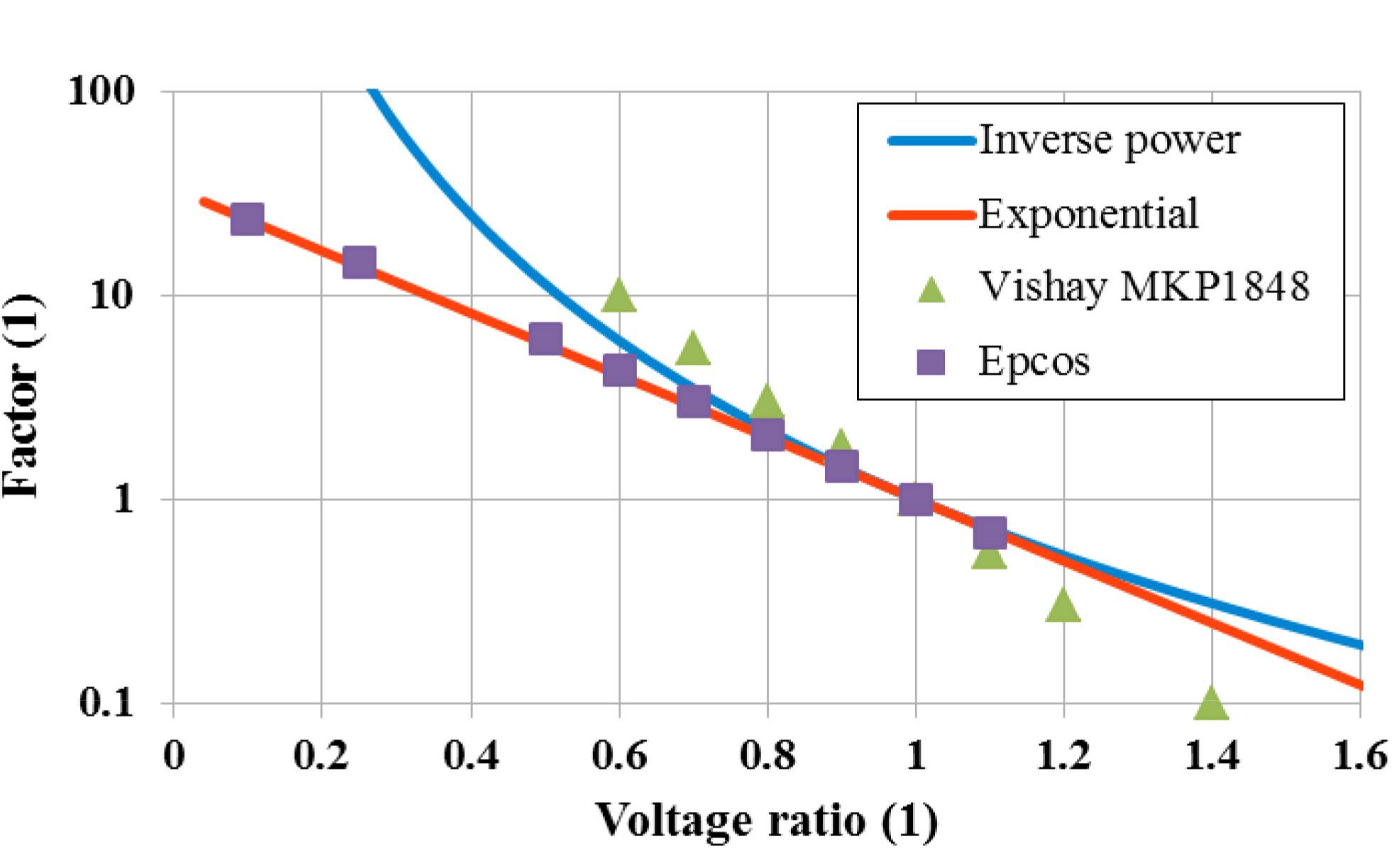 Ábra. 7: Gyorsítás faktora öregedés függvényében a feszültségszint. Ezen az ábrán a fordított energia törvény és az exponenciális törvény egyaránt paraméterezni egy tényező 3,5. A Vishay adatok jobban illeszkedne egy exponenciális törvény 5 faktor [16, 17].Között U N / A 2. és U n van gyorsító faktora Megközelítőleg 5 (Epcos) 10 (inverz erő) a figyelembe vett paraméterek. Az eltérés a értékeket lehet tulajdonítani, hogy a különböző technológiák által termelt különböző gyártók. Érdekes megjegyezni, hogy a Vishay kijelző o. 6. Ref. [18] csaknem ugyanolyan gyorsuló tényezők Epcos.4.3 páratartalomNedvesség aggodalomra ad okot a kondenzátorok szereplő műanyag, mert a nedvesség áthatoljon ilyen típusú anyag. Miután belül a kondenzátor, a nedvesség számos hatással jár: először is csökkenti az elektromos erejét a gáz esetében olajmentes kondenzátorok, ami a Corona fémmentesítési az elektróda, és másodszor korrodálja az elektróda. Ha nedvesség van jelen a dielektromos film, a veszteségi tényező megnő, mert a víz jelenléte dipólusok, és a szigetelési ellenállás csökken, ami a jelenlegi szivárgást és hőképződést. Az élettartam függvényében a páratartalom szintjét meg lehet becsülni az alábbi összefüggés alkalmazásával [19]:4.4 Kondenzátor élettartama várható számításiAhhoz, kialakítása és mérete egy kondenzátort helyesen mérnök kell a munka révén két lépésben. Először is meg kell határoznia a törvény paraméterek: E egy a hőmérséklet, n A feszültség, és m a páratartalom. Ez alapvetően kiválasztásával érik el egy tervet a kísérlet három különböző hőmérsékleten, feszültség, és a páratartalom. A második lépés a számítás a várható élettartama függvényében az ügyfél előírásoknak. Például, egy napenergia inverter, az idő felében nincs feszültség és a hőmérséklet 20 ° C-on, 20% -a, amikor a feszültség a maximális, és a hőmérséklet eléri a 90 ° C-on, és 30% -a, amikor a feszültség 80% -a a maximális, és a hőmérséklet 60 ° C. Minden stressz állapot kell alakítani a referencia állapot értékét. A hozzájárulások összege határozza meg az élettartamot elvárás.52M ETALLIZED F ILM C APACITOR L IFETIME E ÉRTÉKELÉS ÉS F Failure M ÓDA A NALYSIStáblázat: Élettartam várható indikatív adatokatA legtöbb alkalmazásban, az első lépésben a szükséges átütési vastagsága számítása a referencia-hőmérséklete az előírt feszültséget elosztó. A második lépésben a hőmérséklet-eloszlást használjuk, hogy alkalmazkodjanak a dielektromos vastagsága, hogy a hőmérséklet profil követelmény. A részben a Power cap méretezése "a helyszínen http://www.garmanage.com [20], van egy eszköz, amely lehetővé teszi a felhasználó számára, hogy a születéskor várható élettartam tíz különböző feszültségeket.Figyelembe ismét a példa a hibaszázalék 50 FIT egy exponenciális modell, amely egy életen várható 2,1 × 10 6 órán át 40 ° C-on és U N / 2, lehet való szorzásával egyenletek. (7), (8), és a (9)hogy az élettartam 70 ° C-on és U n lehet becsülni, hogy Megközelítőleg egyenlő 60.000 (h) vagy közel 7 év.Műszaki végzettségA következő dolog, hogy értékelje a megbízhatósági szinten, hogy működik, egy adott számú kondenzátorokk egy batch N kondenzátorok teljesítik a meghatározott feltétel (például egy részét p > 90% -a fennmaradó kapacitás után 100.000 óra működés).A megbízhatósági szint adja a binomiális törvény (nem / nem sikerült), és javítja a számos kondenzátorok, amelyek átmennek a teszteket. A fordított kérdés: hány darabot kell vizsgálni, hogy egy adott megbízhatósági szinten? Az egyszerű kapcsolatbanhozamok a darabszámot, ami kell vizsgálni meghibásodás nélkül, hogy megbízhatósági szint CL. Például, egy olyan gyorsított vizsgálati 70 ° C-on és 1,4 U N, n = 16 darab kell vizsgálni, és egyik sem kell sikertelen során egy 2000 H tesztet, hogy egy megbízhatósági szint Cl = 80%; más szóval, 80% -a az összes kondenzátor lesz a fennmaradó kapacitás nagyobb, mint p = 90% ilyen körülmények között. Figyelembe véve a gyorsulás tényezők, a vizsgálat fogja megállapítani, hogy 80% az összes kondenzátor lesz több, mint 90% -át a kapacitás után60.000 h üzemelésre U n és 40 ° C-on.Annak érdekében, hogy bemutassuk az új technológia az olaj-impregnált fém fólia az elektromos tér eddig 200 V / μ m, a cég Montena Components (ma Maxwell Technologies), együttműködésben a francia vasút társaság (SNCF), futott összehasonlító gyorsított vizsgálatok során az 1990-es mellett a vizsgálatok által meghatározott IEC 61071 szabvány [21]. A TGV gyorsvasút bemeneti szűrő kondenzátorok névleges feszültsége 1800 V dc, kapacitás 8 mF. A kért élettartama 20 év kapacitással, ± 10%. A bank épül négy 2 mF kondenzátort.53R. G enyhítA térfogata és tömege a kondenzátorok fordított arányban változik a tér az elektromos mező. Az első generációs működtettünk 150 V / μ m, és mindegyik kondenzátor volt tömege 44 kg. A TGV normál kereskedelmi használatra, a bank 200 V / μ m (négy kondenzátorok 22 kg film vastagsága 9 μ m) volt szerelve egy olyan traktorra, és egy bank 240 V / μ m (négy kondenzátorok tömegű 17 kg fólia vastagsága 7,4 μ m) volt szerelve, a másik oldalon a vonat. A feszültség és az éghajlati viszonyok voltak tehát azonos a két elemet.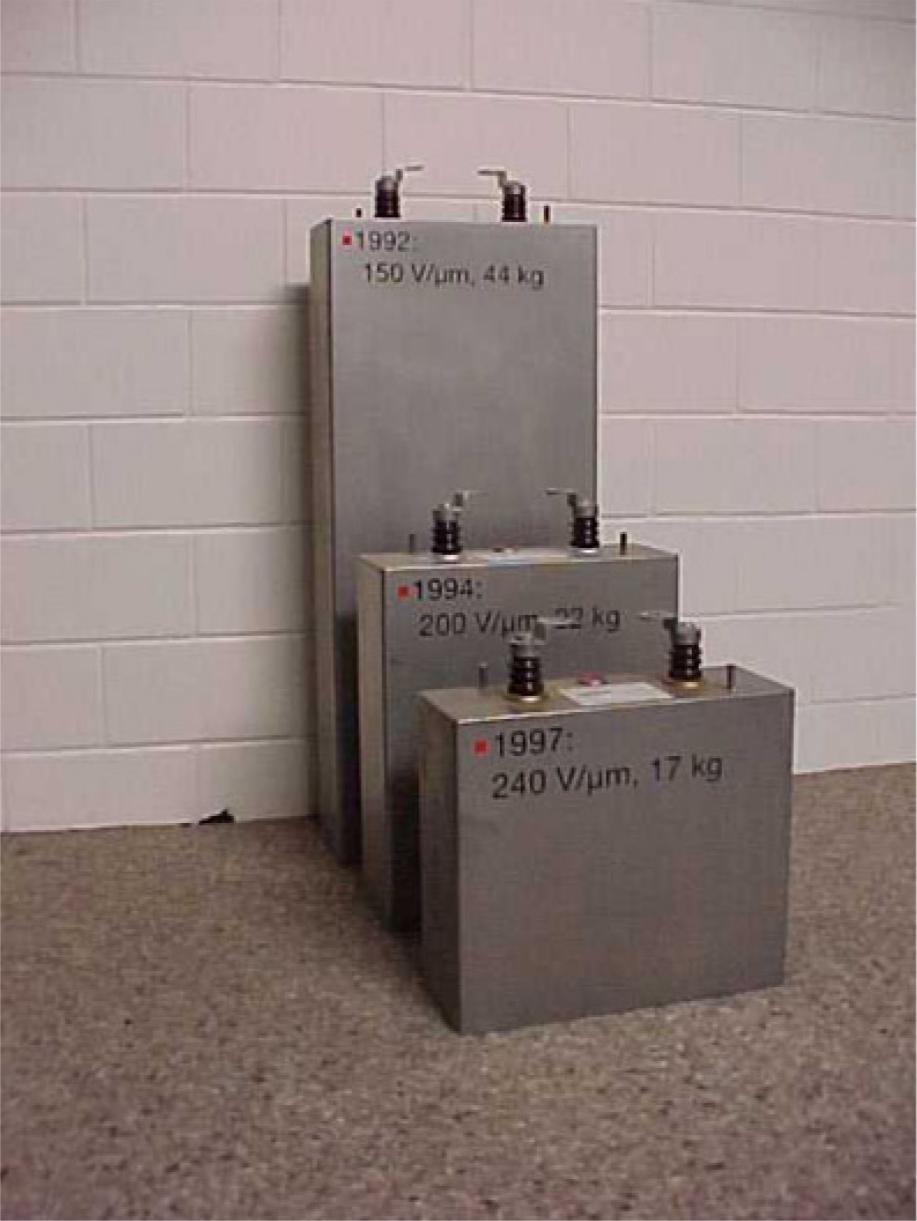 Ábra. 8: A 2 mF 1800 V-egyenáramú, kapacitív bemeneti szűrők a TGV alkalmazás. A méretek megfelelnek az 150, 200, és 240 V / μ m a dielektrikum.Ezzel párhuzamosan a szántóföldi kísérletben egy 2 mF kondenzátort, készült 9 μ m vastagságú film, tesztelték egy kemencében 70 ° C-on a gyártó laboratóriumában 2500 V dc, feszültséget, amely megfelel az elektromos mező a 280 V / μ m. A kondenzátorok a TGV már a vizsgálat előtt mért és 6 hónap elteltével, egy, kettő, és négy év, a kondenzátorok a laboratóriumban már hetente mérjük elején és havi végén a tesztet.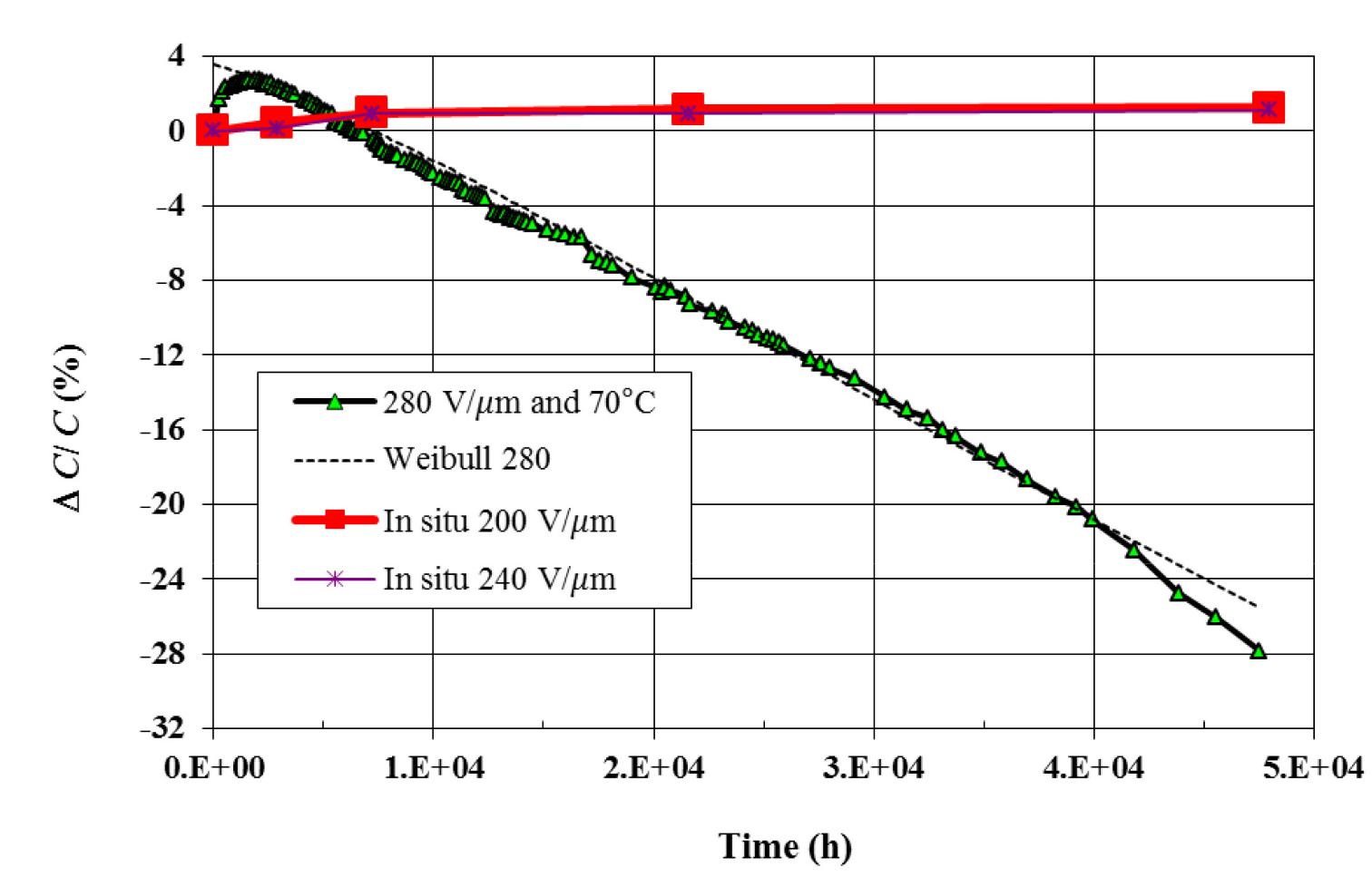 Ábra. 9: Kapacitás elvesztése, mint az idő függvényében a 280 V / um laboratóriumi vizsgálati 70 ° C-on és TGV in situ tesztek 200 és 240 V / mm-es film [22].54M ETALLIZED F ILM C APACITOR L IFETIME E ÉRTÉKELÉS ÉS F Failure M ÓDA A NALYSISAz elején a stressz alkalmazása enyhe kapacitás növekedés figyelhető meg, mert az elektrosztatikus tömörítés a film. Érdemes azt is megjegyezni, hogy négy év alatt a két kondenzátorakkumulátorok szerelve a TGV kereskedelmi használatra még a kompressziós ütem.A kapacitás veszteség egy fémezett fólia kondenzátor lehet szerelni egy Weibull törvény. Abban az esetben, ha az elektromos mező 280 V / μ m, a hőmérsékletet 70 ° C-on, egy jó illeszkedést kapunk p = 1,2 és0 = 1 / 120.000 h - 1. A 10% kapacitás vesztesége elérte után 20.000 órán át 70 ° C-on és 280 V / μ m; Cser δ kisebb volt, mint 70E - 4, mivel ez volt 30E - 4 az elején.Egy nagyon durva becslés átlagos hőmérséklete 35 ° C-on belül a TGV traktor, egy hőmérséklet-gyorsulási tényező a 10 35 és 70 ° C-on és egy feszültség gyorsulási tényező a 10 200 és 280 V / μ m, az egyik lehet várható élettartama 2.000.000 h eléri a 10% kapacitás veszteség 35 ° C-on és 200 V / μ m. Gyorsulással tényezője közötti 3 240 és 280 V / μ m, a várható élettartam a 240 V / μ m lenne „csak” 600.000 óra.KövetkeztetésKondenzátorok gyakran képviselik egy kis része a költségek egy telepítést. A hiba azonban lehet hatalmas fizikai és pénzügyi következményeit. Egy tipikus példa egy kis kondenzátor költség 1p sorba az elektronikus vezérlő a fagyasztó ami szinte az összes ilyen eszközt kelljen selejtezték amikor nem. Amikor kondenzátorok kell használni a rendkívül megbízható alkalmazások azokat meg kell vizsgálni előre.IrodalomDG Shaw, SW Cichanowski és A. Yializis, IEEE Trans. Elektr. Insul. 16 ( 1981) 399. [2] CW Reed és SW Cichanowski, IEEE Trans. Dielect. Elektr. Insul. 1 ( 1994) 904. [3] M. Makdessi, A. Sari, és P. Venet, Chem. Eng. Trans. 33 ( 2013) 1105. [4] A. Gadoum, B. Gosse, és a JP Gosse, IEEE Trans. Dielect. Elektr. Insul. 2 ( 1995) 1075. [5] H. Wang és F. Blaabjerg, megbízhatósága kondenzátorok a DC-alkalmazások-áttekintést, Proc. IEEE Energy Convers. Cong. és Expo. (2013), p.1866. [6] A. Yializis, SW Cichanowski, és a DG Shaw, Elektróda korrózió lebomlás fémezett polipropilén kondenzátorok, IEEE Int. Symp. A Elektromos szigetelés, Boston, MA (1980). [7] DF Taylor, IEEE Trans. Elektr. Insul. 19 ( 1984) 288. [8] C. Brinkmann, J. Mater. Sci. 21 ( 1986) 1615. [9] JW Burgess, RT Bilson, és az NF Jackson, Electrocomp. Sci. Tech. 2 ( 1975) 201. [10] Y. Chen, H. Li, F. Lin, F. Lv, Z. Li és M. Zhang, IEEE Trans. Dielect. Elektr. Insul. 18 ( 2011)1301.[11] Az élet Data Analysis (Weibull analízis) és felgyorsított élettartam-teszten Analysis,http://www.weibull.com, utolsó hozzáférés 2014. szeptember [12] H. Li, Y. Chen, F. Lin, B. Peng, F. Lv, M. Zhang, és Z.Li, IEEE Trans. Dielect. Elektr. Insul.18 ( 2011) 2089.[13] TDK	Epcos,	Film	kondenzátorok,	minőség,	kiadás	Lehet	2009-ben,http://www.epcos.de/blob/187718/download/4/pdf-quality.pdf, utolsó hozzáférés szeptember 2014. [14] P. Cygan, B.Krishnakumar, és JR Laghari, IEEE Trans. Elektr. Insul. 24 ( 1989) 619. [15] A. Schneuwly, P. Gröning, L. Schlapbach, P.Brüesch, MW Carlen, és R. Gallay, Mater. Sci.Eng. B54 ( 1998) 182.55R. G enyhít[16] TDK Epcos, film kondenzátorok, általános	műszaki	információ,	felülvizsgálata, 2009. májushttp://www.epcos.de/blob/187688/download/4/pdf-generaltechnicalinformation.pdf,	utolsóigénybe vett 2014. szeptember [17] VishayROEDERSTEIN,	specifikáció MKP1848 DC-link,	felülvizsgálat október 2	2012-ben,http://www.vishay.com/docs/28164/mkp1848dcl.pdf, utolsó hozzáférés szeptember 2014. [18] VishayROEDERSTEIN, Általános	műszaki	információ,	felülvizsgálata június 13, 2012,http://www.vishay.com/docs/26033/gentechinfofilm.pdf, utolsó hozzáférés szeptember 2014. [19] Ö. Hallberg és DS Peck, Min. Reliab. Eng. Int. 7 ( 1991) 169. [20] http://www.garmanage.com, utolsó hozzáférés 2014. szeptember [21] IEC 61071 ed 1,0, kondenzátorok erősáramú elektronika, első kiadás 2007-01-29. [22] D. Clement és P. Arnaudo, Montena Components prezentáció, Der Weg zur Business Excellence für Leistungskondensatoren, EPE 2001 Conf., Graz. (2001).560007-8328 - c   © CERN, 2015 Megjelent a Creative Commons Nevezd CC BY 4.0 licenc.45http://dx.doi.org/10.5170/CERN-2015-003.45ZRCZZRCZCser δ   =R s   =siω    ,(1)ZZRCZZRC1Cser δ p   =R=.(2)Cser δ p   ==.(2)énp ωp ωR. G enyhítλ ()t   = λ 0    p  ( λ 0 t ) p - 1 ,(3)R ()t E =- ( λ 0 t ) p(4)R ()t E =.(4)T R  =1{ - ln ()Rp  } 1 /   ,(5)T R  =λ0{ - ln ()Rp  } 1 /   ,(5)λ0•Eegy•1 11 1• •T()T=  t Tnexp •egy•-• • ,(6)T()T=  t Tnexp ••-• • ,(6)•k TTk TTk TT••BB•n  • •n  • •Ami feszültség függőség, szerzők vagy inverz hatványfüggvényAmi feszültség függőség, szerzők vagy inverz hatványfüggvényAmi feszültség függőség, szerzők vagy inverz hatványfüggvényAmi feszültség függőség, szerzők vagy inverz hatványfüggvény= •tUUn•U tU t•- n= •tUUn••(7)= •tUUn••(7)•nn••- α( U U-n) •) •t =  t U nexp •- αn• ,(8)t =  t U nexp •- αU n• ,(8)•U n•t (RH t ) =•HRH• mn• mn(9)t (RH t ) =••,(9)t (RH t ) =n•RH•,(9)•RH•holt Ha várható élettartam egy referencia páratartalom.a várható élettartam egy referencia páratartalom.a várható élettartam egy referencia páratartalom.nIdőtartamFeszültség ( UHőmérséklet (°A konvertált aging tömeg @(%)n)C)referencia feltételek (%)500205300.860252019070•E egyE egy• 1 1• 1 1• 1 1• •• U• U• U• - n•RH   • mnRH   • mnt (,TU RH, t   ) =TUn,RHn,exp••-•••••(10)t (,TU RH, t   ) =TUn,RHn,exp••-•••••(10)TUn,RHn,n••• ••UU••RH••k TTk TTk TTn   • •n   • ••UUn  •n  ••RH••BB•n   • •n   • ••n  •n  ••••• = log (1-CL)•• = log (1-CL)•• = log (1-CL)(11)log (••)log (••)